Załącznik Nr 4Zaświadczenieo ukończeniu zajęć z zakresu części teoretycznej programu „Legia Akademicka”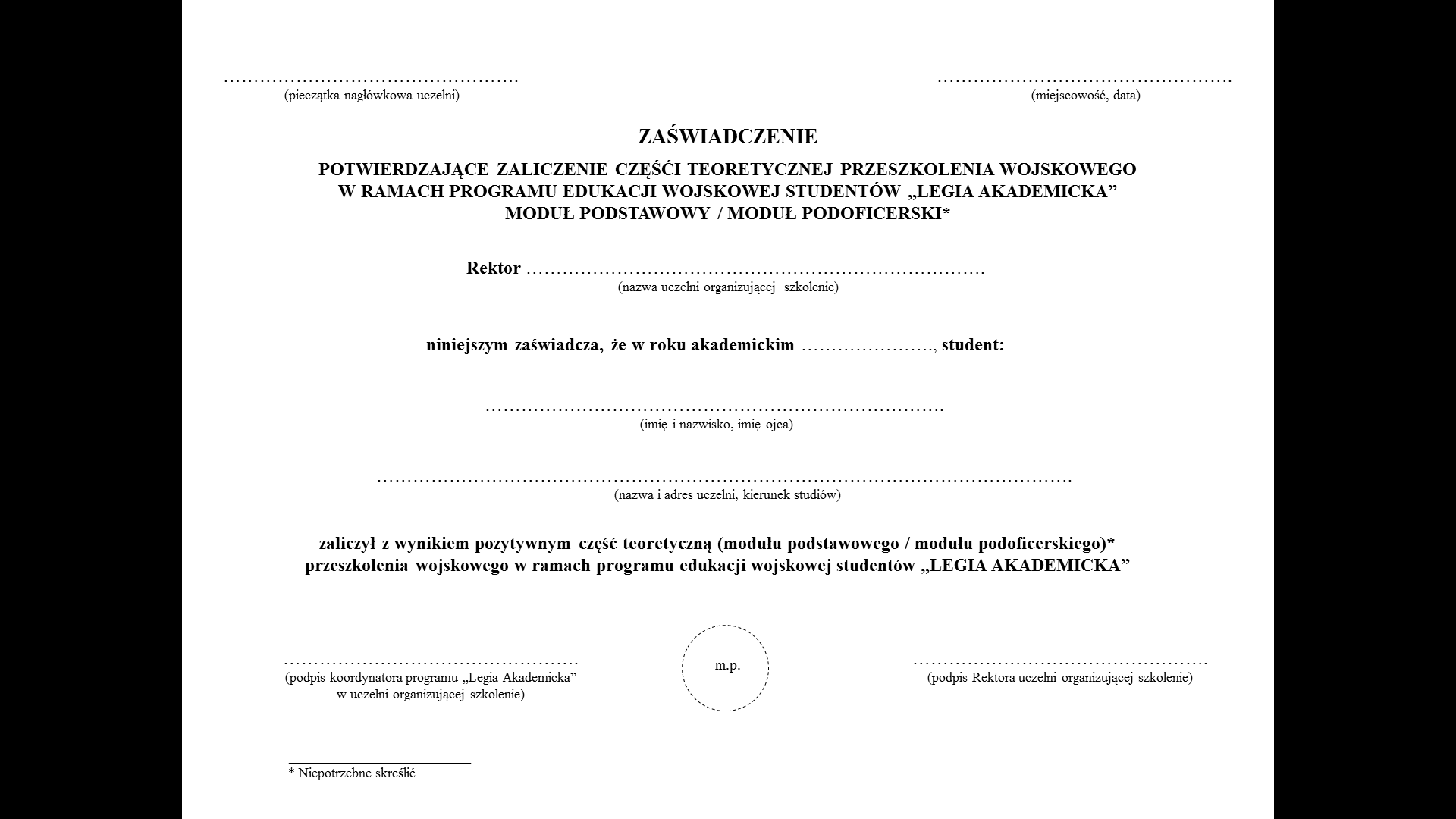 